VALUES AND GOALS STUDY GUIDE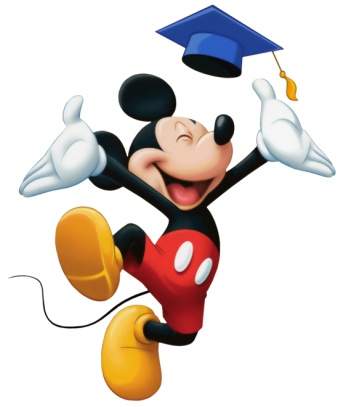 Name:_________________________________	Period:_____ValuesAnything in life that is _______________________________________.Determines ______________________________________.Determines how we tell the difference _____________________________.Tangible ValuesThe __________________________ in our life.Things that _________________________ to obtainExamples:  ____________________________________________________Intangible ValuesThe _____________________________________ in our life.Things that ___________________________________________________.Examples:  ____________________________________________________Acting within our values_______________________________________________________________________________________________________________________________________________________________________________________________________________________________________________________________________________________________Acting against our values_______________________________________________________________________________________________________________________________________________________________________________________________________________________________________________________________________________________________Goals____________________ to help you reach something in the ____________.Short-Term GoalsGoals that can be accomplished in ____________________________.Usually accomplished ___________________________________________.Helps to achieve _________________________________________.Long-Term Goals Goals that take _______________________________ to achieve.Accomplished within ____________________________.SMART GoalsS = _____________________________ What exactly will you accomplish?M = _____________________________How will you know you’ve accomplished it?A = ______________________________Do you have or know of the resources you need to accomplish your goal?R = ______________________________Why is the goal important to you?T = ______________________________When do you need to finish your goal?